Respond to each question in French, following the example. Use your futur proche and vocabulary from the horoscope sheet. 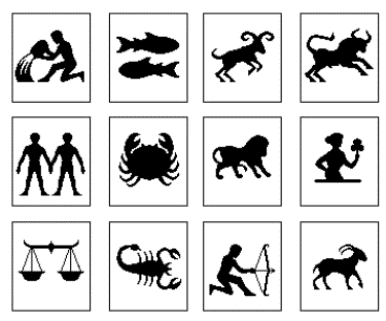 What sign is going to sing in the garden?  Scorpion va chanter dans le jardin. What sign is going to swim with the dolphins? _____________________________________________________________________________What sign is going to lose all his/her money? ______________________________________________________________________________What sign is going to be stopped by the police? ____________________________________________________________________________Who is going to become a presenter on TV? ______________________________________________________________________________What sign is going to make friends with aliens? ____________________________________________________________________________What sign is going to become rich working with the president? _______________________________________________________________What sign is going to take a tour of the world? ____________________________________________________________________________What sign is going to change the world with his/her invention? _______________________________________________________________What sign is going to be very lucky? _____________________________________________________________________________________What sign is going to eat French bread? __________________________________________________________________________________What sign is going to be very famous? ___________________________________________________________________________________What sign is going to win the lottery? ____________________________________________________________________________________What sign is going to run the London marathon? ___________________________________________________________________________What sign is going to live by the sea with his/her family? ____________________________________________________________________What sign is going to become a dancer? _________________________________________________________________________________What sign’s dog is going to have a lot of puppies? __________________________________________________________________________